                                      SAĞLIK BİLİMLERİ ÜNİVERSİTESİ    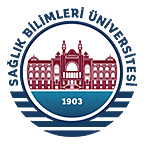                                                     SAĞLIK BİLİMLERİ FAKÜLTESİ ……………….. BÖLÜMÜ                                                                       ZORUNLU YAZ STAJ FORMUAşağıda bilgileri yer alan öğrencimiz Zorunlu Yaz Stajını kurumunuzda yapmak istemektedir.  5510 sayılı Sosyal Sigortalar ve Genel Sağlık Sigortası Kanunu’nun 5. Maddesinin (b) bendi hükümleri uyarınca, öğrencimizin zorunlu olarak staj yapacağı döneme ilişkin 20 iş günü “İş Kazası ve Meslek Hastalığı” sigorta primi üniversitemiz tarafından ödenecektir. Gereğini bilgilerinize arz/rica ederim.                                                                                                                          Prof. Dr. Saadet YazıcıSağlık Bilimleri Fakültesi DekanıSTAJ YAPAN ÖĞRENCİNİN STAJ YAPILAN KURUM KURUM EĞİTİCİ PERSONELİN ÖĞRENCİNİN İMZASI          STAJ YAPILAN İŞYERİ ONAYI        BÖLÜM STAJ DANIŞMANONAYISağlık Bilimleri Üniversitesi Sağlık Bilimleri Fakültesi, Selimiye Mah. Tıbbiye Cad. No:38 34688 Üsküdar/İSTANBUL Mail: sbf@sbu.edu.tr  Tel: 0216 918 96 19 (Dahili: 2604) Öğrenciler diğer staj formlarıyla birlikte bu formdan üç nüsha hazırlayacaktır.                                            FOTOĞRAFAdı  Soyadı                           Öğrenci No T.C Kimlik No Öğretim Yılı Sınıfı e-posta adresi Telefon No (GSM) İkametgah Adresi Adı Adresi Üretim/Hizmet Alanı Telefon No Faks No. E-posta adresi Web Adresi Staja Başlama Tarihi Bitiş Tarihi Süresi(gün) Adı Soyadı Görev ve Ünvanı İmza / Kaşe E-posta adresi İmza / Kaşe Tarih İmza / Kaşe Belge üzerindeki bilgilerin doğru olduğunu bildirir, staj yapacağımı taahhüt ettiğim adı geçen firma ile ilgili staj evraklarının hazırlanmasını saygılarımla arz ederim. Tarih:…./…./20                      ADI SOYADI/ÜNVANI/KAŞE İMZASI Tarih:…./…./20             ADI SOYADI/ÜNVANI/KAŞE İMZASI Tarih:…./…./20